History Year 10Transition booklet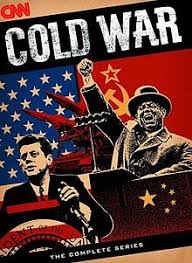 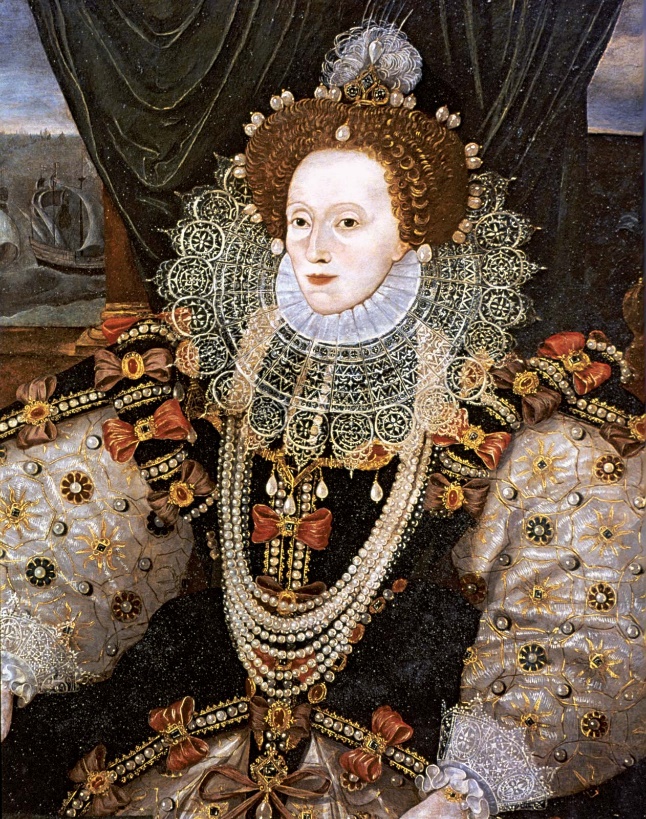 Name: This booklet will help you prepare for your return to school. Make sure you read it carefully and complete all activities. Glossary of key termsTask 1:What were the main aspects of Detente? For example: SALT 1 and the Helsinki acccordsWrite a narrative account explaining the key aspects of detente as you know it. (8 marks)Consider:Domestic policyInternational policyTheoryArms Linitations____________________________________________________________________________________________________________________________________________________________________________________________________________________________________________________________________________________________________________________________________________________________________________________________________________________________________________________________________________________________________________________________________________________________________________________________________________________________________________________________________________________________________________________________________________________________________________________________________________________________________________________________________________________________________________________________________________________________________________________________________________________________________________________________________________________________________________________________________________________________________________________________________________________________________________________________________________________________________________________________________________________________________________________________________________________________________________________________________________________________________________________________________________________________________________________________________________________________________________________________________________________________________________________________________________________________________________________________________________________________________________________________________________________________________________________________________________________________________________________________________________________________________________________________________________________________________________________________________________________________________________________________________________________________________________________________________________________________________________________________________________________________________________________________________________________________________________________________________________________________________________________________________________________________________________________________________________________________________________________________________________________________________________________________________________________________________________________________________________________________________________________________________________________________________________________________________________________________________________________________________________________________________________________________________________________________________________________________________________________________________________________________________________________________________________Task 2: The End if the Cold War and the USSRWhy did the Cold War end?Explain the importance of the role of Gorbachev in the end of the Cold War (8 marks)Please use the glossary and try to use correct subject terminology in your essay. ____________________________________________________________________________________________________________________________________________________________________________________________________________________________________________________________________________________________________________________________________________________________________________________________________________________________________________________________________________________________________________________________________________________________________________________________________________________________________________________________________________________________________________________________________________________________________________________________________________________________________________________________________________________________________________________________________________________________________________________________________________________________________________________________________________________________________________________________________________________________________________________________________________________________________________________________________________________________________________________________________________________________________________________________________________________________________________________________________________________________________________________________________________________________________________________________________________________________________________________________________________________________________________________________________________________________________________________________________________________________________________________________________________________________________________________________________________________________________________________________________________________________________________________________________________________________________________________________________________________________________________________________________________________________________________________________________________________________________________________________________________________________________________________________________________________________________________________________________________________________________________________________________________________________________________________________________________________________________________________________________________________________________________________________________________________________________________________________________________________________________________________________________________________________________________________________________________________________________________________________________________________________________________________________________________________________________________________________________________________________________________________________________________________________________________________________________________________________________________________________________________________________________________________________________________________________________________________________________________________________________________________________________________________________________________________Task 3:Elizabeth I’s early life.What major problems did Elizabeth I face?Think about politics, economics and Religion.Write a minimum of 500 words.Please use the glossary and try to use correct subject terminology in your essay. ____________________________________________________________________________________________________________________________________________________________________________________________________________________________________________________________________________________________________________________________________________________________________________________________________________________________________________________________________________________________________________________________________________________________________________________________________________________________________________________________________________________________________________________________________________________________________________________________________________________________________________________________________________________________________________________________________________________________________________________________________________________________________________________________________________________________________________________________________________________________________________________________________________________________________________________________________________________________________________________________________________________________________________________________________________________________________________________________________________________________________________________________________________________________________________________________________________________________________________________________________________________________________________________________________________________________________________________________________________________________________________________________________________________________________________________________________________________________________________________________________________________________________________________________________________________________________________________________________________________________________________________________________________________________________________________________________________________________________________________________________________________________________________________________________________________________________________________________________________________________________________________________________________________________________________________________________________________________________________________________________________________________________________________________________________________________________________________________________________________________________________________________________________________________________________________________________________________________________________________________________________________________________________________________________________________________________________________________________________________________________________________________________________________________________________________________________________________________________________________________________________________________________________________________________________________________________________________________________________________________________________________________________________________________________________________Task 4:Elizabethan Religious SettlementThree problems Elizabeth faced with Religion were? _________________________________________________________________________________________________________________________________________________________________________________________________________________________________.
The church was important in Elizabethan England because  ________________________________________ ……………………………………………………………………………………………………………………………………………………………………………………………………………………………………………………………………………………………………………………………………………………………………………………………………………………………………………………………………………………………………………………………………………………………………………………………...
The Puritans opposed Elizabeth’s changes to the church because ________________________________________ ……………………………………………………………………………………………………………………………………………………………………………………………………………………………………………………………………………………………………………………………………………………………………………………………………………………………………………………………………………………………………………………………………………………………………………………………..Describe 2 features of the problems faced by Elizabeth. (4 marks) _________________________________________________________________________________________________________________________________________________________________________________________________________________________________.
Explain why most people accepted the religious settlement? 12 marks.________________________________________________________________________________________________________________________________________________________________________________________________________________________________ . 
______________________________________________________________________________________________________________________________________________________________________________________________________________________________________________________________________________________________________________________________________________________________________________________ . ________________________________________________________________________________________________________________________________________________________________________________________________________________________________ . ______________________________________________________________________________________________________________________________________________________________________________________________________________________________________________________________________________________________________________________________________________________________________________________________________________________________________________________________________________________________________________________________________________________________________________________________________________________ . ______________________________________________________________________________________________________________________________________________________________________________________________________________________________________________________________________________________________________________________________________________________________________________________________________________________________________________________________________________________________________________________________________________________________________________________________________________________ . ______________________________________________________________________________________________________________________________________________________________________________________________________________________________________________________________________________________________________________________________________________________________________________________________________________________________________________________________________________________________________________________________________________________________________________________________________________________ . ______________________________________________________________________________________________________________________________________________________________________________________________________________________________________________________________________________________________________________________________________________________________________________________________________________________________________________________________________________________________________________________________________________________________________________________________________________________ . ______________________________________________________________________________________________________________________________________________________________________________________________________________________________________________________________________________________________________________________________________________________________________________________Key termDefinitionExampleFascism a form of far-right, authoritarian ultranationalism characterized by dictatorial power, forcible suppression of opposition, and strong regimentation of society and of the economy which came to prominence in early 20th-century EuropeThe National Socialist German Workers Party and the Third Reich in Germany 1933 to 1945. dictatorshipa form of government characterized by a single leader or group of leaders and little or no toleration for political pluralism or independent programs or mediathe Modern North Korean government is a communist dictatorshipTotalitarianisma system of government that is centralized and dictatorial and requires complete subservience to the state.The government controls nearly all aspects of peoples lives.  Economicsthe condition of a region or group as regards material prosperity.The wealth of a country will dictate economic policypropagandainformation, especially of a biased or misleading nature, used to promote a political cause or point of view.The government used propaganda to persuade people that they were rightindoctrinationthe process of teaching a person or group to accept a set of beliefs uncritically.The German people were indoctrinated at their schoolsPoliticsthe activities associated with the governance of a country or area, especially the debate between parties having power.Political parties argued how to best run the countryconstitutionbody of fundamental principles or established precedents according to which a state or other organization is acknowledged to be governedThe countries constitution allowed for regular general elections.Monarchya form of government with a monarch at the head.Italy had a constitutional monarchyBerlinCapital City of GermanyThere was immense tension over Berlin in Treatya formally concluded and ratified agreement between states.The treaty of Versailles was despised by the German peopleAlliancea union or association formed for mutual benefit, especially between countries or organizations.Italy and Germany were allied with the Pact of SteelNuclear WeaponA destructive weapon that vaporises matter and creates a large amount of radiationThe USSR and the USA competed for more powerful Nuclear weaponsCommunism a theory or system of social organization in which all property is owned by the community and each person contributes and receives according to their ability and needs.North Korea has a communist regimePuritana member of a group of English Protestants of the late 16th and 17th centuries who regarded the Reformation of the Church under Elizabeth I as incomplete and sought to simplify and regulate forms of worshipPuritans opposed Elizabeth ICatholica member of the Roman Catholic ChurchElizabeth became Queen after her Catholic sister Mary I – commonly know as Bloody Mary